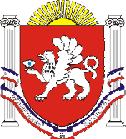 РЕСПУБЛИКА КРЫМРАЗДОЛЬНЕНСКИЙ РАЙОНБЕРЕЗОВСКИЙ СЕЛЬСКИЙ СОВЕТ80 (внеочередное) заседание 1 созываРЕШЕНИЕ04.03.2019 г.                                     с. Березовка                                       № 647О проекте решения Березовского сельского совета Раздольненского района Республики Крым «О внесении изменений в Устав муниципального образования Березовское сельское поселение Раздольненского района Республики Крым» и назначении публичных слушанийВ соответствии со статьями 28, 44 Федерального закона от 6 октября                  2003 года № 131-ФЗ "Об общих принципах организации местного самоуправления в Российской Федерации", статьей 20 Закона Республики Крым от 21 августа 2014 года № 54-ЗРК "Об основах местного самоуправления в Республике Крым", Уставом Березовского сельского поселения Раздольненского района Республики Крым, Положением о публичных слушаниях в Березовском сельском поселении, утвержденным решением Березовского сельского совета 1 созыва от 17.04.2015г. № 96 с изменениями и дополнениями, Березовский сельский совет РЕШИЛ:1. Одобрить проект решения «О внесении изменений в Устав муниципального образования Березовское сельское поселение Раздольненского района Республики Крым» (приложение 1).2. Вынести проект решения «О внесении изменений в Устав муниципального образования Березовское сельское поселение Раздольненского района Республики Крым» на публичные слушания.3. Назначить публичные слушания по вопросу рассмотрения проекта решения «О внесении изменений в Устав муниципального образования Березовское сельское поселение Раздольненского района Республики Крым» на «15» марта   2019 года в 9-00 по адресу: Республика Крым, Раздольненский район, с. Березовка, ул. Гагарина 52,  помещение Администрации Березовского сельского поселения.4. Утвердить Порядок учета предложений по проекту решения Березовского сельского совета «О внесении изменений в Устав муниципального образования Березовское сельское поселение Раздольненского района Республики Крым» и порядок участия граждан в обсуждении указанного документа (приложение 2).5. Утвердить:5.1. рабочую группу по организации и проведению публичных слушаний (Приложение 3).5.2. Информационное сообщение о проведении публичных слушаний (Приложение № 4).6. Утвердить Порядок проведения публичных слушаний по проекту решения «О внесении изменений в Устав муниципального образования Березовское сельское поселение Раздольненского района Республики Крым» (приложение 5). 7. Рабочей группе по организации и проведению публичных слушаний осуществить организацию и проведение публичных слушаний в соответствии с Положением о  публичных    слушаний  в Березовском сельском поселении, утвержденным решением Березовского сельского совета от 17 апреля 2015 года № 96 с изменениями и дополнениями.8. Обнародовать данное решение на информационном стенде Березовского сельского поселения по адресу: Республика Крым, Раздольненский район, с. Березовка, ул. Гагарина, 52 и на официальном сайте Администрации в сети Интернет http://berezovkassovet.ru/. 9. Установить, что предложения и рекомендации граждан по проекту решения принимаются с 05.03.2019г. по 14.03.2019 г. (ежедневно, кроме субботы и воскресенья с 8-00 до 12-00 и с 13-00 до 17-00);   в письменном виде как лично так и по почте по адресу: 296207,  Республика Крым, Раздольненский район, с. Березовка, ул. Гагарина, 52.10. Разместить на информационных стендах населенных пунктов Березовского сельского поселения и на официальном сайте Администрации в сети Интернет http://berezovkassovet.ru/ информационное сообщение о проведении публичных слушаний и заключение по результатам публичных слушаний.11. Направить проект решения «О внесении изменений в Устав муниципального образования Березовское сельское поселение Раздольненского района Республики Крым» в прокуратуру Раздольненского района для осуществления правовой оценки на предмет соответствия действующему законодательству.12. Рассмотреть проект решения «О внесении изменений в Устав муниципального образования Березовское сельское поселение Раздольненского района Республики Крым» после получения заключения прокуратуры Раздольненского района и заключения публичных слушаний на предмет утверждения.13. Контроль за исполнением данного решения возложить на председателя Березовского сельского совета- главу Администрации Березовского сельского поселения.Председатель сельского совета –глава Администрации Березовского сельского поселения							А.Б.Назар	Приложение 1                                                                               к решению 80 (внеочередного) заседания Березовского                                                                                сельского совета 1 созыва                                                                                                                                                                                  от 04.03.2019 № 647                                                                                                                              ПРОЕКТ РЕСПУБЛИКА КРЫМРАЗДОЛЬНЕНСКИЙ РАЙОНБЕРЕЗОВСКИЙ СЕЛЬСКИЙ СОВЕТ _____ заседание 1 созываРЕШЕНИЕ00.00.2019 г.                                     с. Березовка                                       № 000О внесении изменений в Устав муниципального образования Березовское сельское поселение Раздольненского района Республики КрымВ соответствии с частью 3 статьи 23, частью 10 статьи 35, статьей 44 Федерального закона от 6 октября 2003 года № 131-ФЗ "Об общих принципах организации местного самоуправления в Российской Федерации", Законом Республики Крым от 21.08.2014 г. № 54-ЗРК «Об основах местного самоуправления в Республике Крым», статьей 6 Закона Республики Крым от 5 июня 2014 года № 17-ЗРК "О выборах депутатов представительных органов муниципальных образований в Республике Крым" руководствуясь статьями 37, 85 Устава муниципального образования Березовское сельское поселение,  Березовский сельский совет РЕШИЛ:1. Внести следующие изменения в Устав муниципального образования Березовское сельское поселение Раздольненского района Республики Крым:1.1.  Часть 1 статьи 16 изложить в следующей редакции:"1. Выборы депутатов представительного органа Березовского сельского поселения проводятся с применением мажоритарной избирательной системы относительного большинства.".2.Председателю Березовского сельского совета – главе Администрации Березовского сельского поселения в порядке, установленном Федеральным законом от 21.07.2005 № 97-ФЗ "О государственной регистрации уставов муниципальных образований", представить настоящее решение на государственную регистрацию в течение 15 дней со дня принятия в Управление Министерства юстиции Российской Федерации по Республике Крым.3. Настоящее решение подлежит официальному опубликованию (обнародованию) в порядке предусмотренном Уставом.4. Настоящее решение вступает в силу после его официального опубликования (обнародования).5.  Направить в течение 10 дней со дня официального опубликования (обнародования) в регистрирующий орган сведения об источнике и о дате официального опубликования (обнародования) настоящего решения для включения указанных сведений в государственный реестр уставов муниципальных образований субъекта Российской Федерации.6. Контроль за исполнением настоящего решения возложить на председателя Березовского сельского совета – главу Администрации Березовского сельского поселения.   Председатель Березовского сельского совета –глава Администрации Березовского сельского поселения							     А.Б.НазарПриложение  2 к решению 80 (внеочередного) заседания  1 созыва       Березовского сельского совета   от   04.03.2019г.  № 647Порядок учета предложений по проекту решения Березовского сельского совета  «О внесении изменений в Устав муниципального образования Березовское сельское поселение Раздольненского района Республики Крым »  и порядок участия граждан в обсуждении указанного документа1. Общие положения1.1. Порядок учета предложений по проекту решения «О внесении изменений в Устав муниципального образования Березовское сельское поселение Раздольненского района Республики Крым», (далее - Проект) и порядок участия граждан в обсуждении указанного документа разработаны в соответствии со статьей  28 и статьей 46 Федерального закона от 06.10.2003 № 131-ФЗ «Об общих принципах организации местного самоуправления в Российской Федерации» и устанавливает на территории муниципального образования Березовское сельское поселение Раздольненского района  Республики Крым порядок учета предложений по указанному Проекту и порядок участия граждан в обсуждении указанного документа. Учет предложений по данному Проекту и участие граждан в обсуждении указанного Проекта направлены на реализацию прав по осуществлению местного самоуправления граждан, постоянно или преимущественно проживающих на территории муниципального образования Березовское сельское поселение Раздольненского района Республики Крым и обладающих избирательным правом.1.2. Обсуждение указанного Проекта реализуется посредством проведения по нему публичных слушаний в соответствии с Положением о публичных слушаниях в Березовском сельском поселении, утвержденным решением Березовского сельского совета 1 созыва от 17.04.2015г. № 96 с изменениями и дополнениями. 1.3. В целях привлечения граждан, проживающих на территории Березовского сельского поселения Раздольненского района Республики Крым, к обсуждению Проекта и более полного учета поступивших в порядке обсуждения предложений, замечаний и поправок к Проекту, подлежат размещению на информационном стенде в здании Администрации Березовского сельского поселения по адресу: с.  Березовка, ул. Гагарина, 52 и на официальном сайте Администрации в сети Интернет http://berezovkassovet.ru/ не позднее чем за 7 дней до дня проведения публичных слушаний. 2. Порядок учета предложений по Проекту2.1. Предложения по Проекту вносят субъекты правотворческой инициативы. Субъектами правотворческой инициативы по внесению предложений о дополнениях и изменениях в данный Проект являются депутаты Березовского сельского совета, председатель Березовского сельского совета - глава администрации Березовского сельского поселения, граждане либо инициативная группа граждан, обладающих избирательным правом. 2.2. Мнение жителей Березовского сельского поселения по данному Проекту, выявленное в ходе публичных слушаний, носит рекомендательный характер для Березовского сельского совета. 2.3. Предложения о дополнениях и изменениях в Проект должны соответствовать Конституции Российской Федерации, требованиям Федерального закона от 06.10.2003 № 131-ФЗ «Об общих принципах организации местного самоуправления в Российской Федерации», федеральному законодательству и законам Республики Крым. 2.4. Предложения о дополнениях и изменениях в Проект в виде конкретных норм должны обеспечивать однозначное толкование положений Проекта и не допускать противоречий либо несогласованности с иными положениями проекта. 2.5. Предложения направляются в срок не позднее 3-х рабочих дней до дня проведения публичных слушаний в администрацию Березовского сельского поселения по адресу: 296260, Республика Крым, Раздольненский район, с. Березовка, ул. Гагарина 52. Предложения могут быть представлены как лично, так и по почте по указанному адресу. На конверте необходимо сделать пометку: «О внесении изменений в Устав муниципального образования Березовское сельское поселение Раздольненского района Республики Крым». В индивидуальных предложениях граждан должны быть указаны фамилия, имя, отчество, дата рождения, адрес места жительства и личная подпись гражданина. Коллективные предложения граждан принимаются с приложением протокола собрания граждан с указанием фамилии, имени, отчества, даты рождения, адреса места жительства лица, которому доверено представлять вносимые предложения. Анонимными признаются предложения граждан, не содержащие каких-либо сведений из перечисленных ниже: фамилия, имя, отчество, дата рождения, адрес места жительства. 2.6. По просьбе граждан, направивших предложения по Проекту им сообщается в письменной или устной форме о результатах рассмотрения их предложений. 2.7. Предложения о дополнениях и изменениях в Проект, признанные соответствующими требованиям, предъявляемым настоящим Порядком, подлежат изучению, анализу, обобщению в течение не более одного рабочего дня после дня окончания приема предложений. 2.8. Предложения по Проекту, внесенные с нарушением порядка, сроков и формы, предусмотренных настоящим Порядком, учету и рассмотрению не подлежат. К итоговому проекту решения для рассмотрения на заседании Березовского сельского совета вопроса о принятии Проекта обязательно прилагаются: - сводная таблица предложений конкретно по каждому разделу (главе, статье, пункту), в которые предлагается внести изменения; - итоговый документ публичных слушаний по рассматриваемому Проекту. 2.9. Березовский сельский совет рассматривает указанный проект решения на заседании Березовского сельского совета в порядке, установленном действующим законодательством. 3. Порядок участия граждан в обсуждении Проекта3.1. Участие граждан в обсуждении предложенного Проекта может осуществляться на собраниях граждан по месту жительства, месту работы во внерабочее время, на заседаниях, проводимых органами и организациями, на публичных слушаниях. Принятые в результате обсуждения на указанных собраниях, заседаниях предложения направляются в администрацию Березовского сельского поселения по адресу: 296260, Республика Крым, Раздольненский район, с. Березовка, ул. Гагарина, 52, подлежат рассмотрению в соответствии с настоящим Порядком. 3.2. Граждане, а также учреждения и организации вправе участвовать в обсуждении предложенного Проекта на публичных слушаниях, проводящихся в соответствии с Положением о публичных слушаниях в Березовском сельском поселении.Приложение 3 к решению 80 (внеочередного) заседания 1 созыва       Березовского сельского совета   от   04.03.2019г.  № 647Состав рабочей группы,по организации и проведению публичных слушаний по обсуждению проекта решения Березовского сельского совета «О внесении изменений в Устав муниципального образования Березовское сельское поселение Раздольненского района Республики Крым»Приложение 4 к решению 80 (внеочередного) заседания 1 созыва       Березовского сельского совета   от   04.03.2019г.  № 647СООБЩЕНИЕ О ПРОВЕДЕНИИ ПУБЛИЧНЫХ СЛУШАНИЙАдминистрация Березовского сельского поселения Раздольненского района Республики Крым в целях соблюдения прав и законных интересов населения Березовского сельского поселения, для обеспечения доступа к информации по вопросу рассмотрения проекта решения Березовского сельского совета «О внесении изменений в Устав муниципального образования Березовское сельское поселение Раздольненского района Республики Крым» информирует о проведении публичных слушаний.1. Дата, время и место проведения публичных слушаний:15 марта 2019 года в 9.00 в помещении администрации Березовского сельского поселения по адресу: Республика Крым, Раздольненский район, с. Березовка, ул. Гагарина, 52.2. Повестка слушаний:Обсуждение проекта решения Березовского сельского совета «О внесении изменений в Устав муниципального образования Березовское сельское поселение Раздольненского района Республики Крым». 3. Порядок приема предложений (учета мнений):- предложения по вопросу, вынесенному на публичные слушания, принимаются в администрации Березовского сельского поселения с 05 марта 2019 года по 14 марта 2019 года по рабочим дням с 08.00 до 17.00 (перерыв с 12.00 до 13.00) по адресу: Республика Крым, Раздольненский район, с. Березовка, ул. Гагарина, 52, регистрируются и передаются в рабочую группу по организации и проведению публичных слушаний;- предложения по вопросу публичных слушаний принимаются лично от каждого гражданина в письменном виде с указанием фамилии, имени, отчества, паспортных данных, адреса проживания.4. Публичные слушания проводятся с участием:- граждан, проживающих на территории Березовского сельского поселения, применительно к которой осуществляется подготовка публичных слушаний;5. Телефон для справок: 94-3426. Контактное лицо: Кононенко Людмила Владимировна.Приложение 5 к решению 80 (внеочередного) заседания 1 созыва       Березовского сельского совета   от   04.03.2019г.  № 647Порядокпроведения публичных слушаний по проекту решения «О внесении изменений в Устав муниципального образования Березовское сельское поселение Раздольненского района Республики Крым»Регистрация участников публичных слушаний с 8:00 до 9:00 часов.Открытие публичных слушаний председательствующим.Оглашение повестки дня и сведений о прибывших на публичные слушания.Выступление по решения «О внесении изменений в Устав муниципального образования Березовское сельское поселение Раздольненского района Республики Крым» (Назар А.Б.).Ответы на вопросы по выступлению.Запись для участия в прениях.Составление списка участников прений членами рабочей группы.Предоставление слова для участия в прениях.Зачитывание итогового документа председательствующим. Утверждение итогового документа публичных слушаний (голосование зарегистрировавшихся участников публичных слушаний). При наличии замечаний и предложений к итоговому документу, проведение голосования по каждому такому замечанию и предложению.      12. Формирование проекта заключения о результатах публичных слушаний с учетом принятых замечаний и предложений.Председатель Березовского сельского совета –глава Администрации Березовского сельского поселения							     А.Б.Назар1Председатель рабочей группы   Назар Андрей Богданович, председатель Березовского сельского совета-глава администрации Березовского сельского поселения  2Заместитель председателя  Кононенко Людмила Владимировна, заместитель главы администрации Березовского сельского поселения3Секретарь рабочей группы  Аблинанова Я.Г. – ведущий специалист по муниципальному имуществу, землеустройству и территориальному планированию администрации Березовского сельского поселения.4Члены рабочей группыЗацаренко Валентина Владимировна – депутат Березовского сельского совета,5Литвиненко Сергей Алексеевич –     депутат Березовского сельского совета  